


ПОЛОЖЕНИЕ 
 Международного многожанрового 
дистанционного конкурса 
«Вольный Дон» 

Прием заявок:
1 – 15 декабря     
Сроки проведения:
16 - 23 декабря

г. Ростов-на-Дону
2020 г.

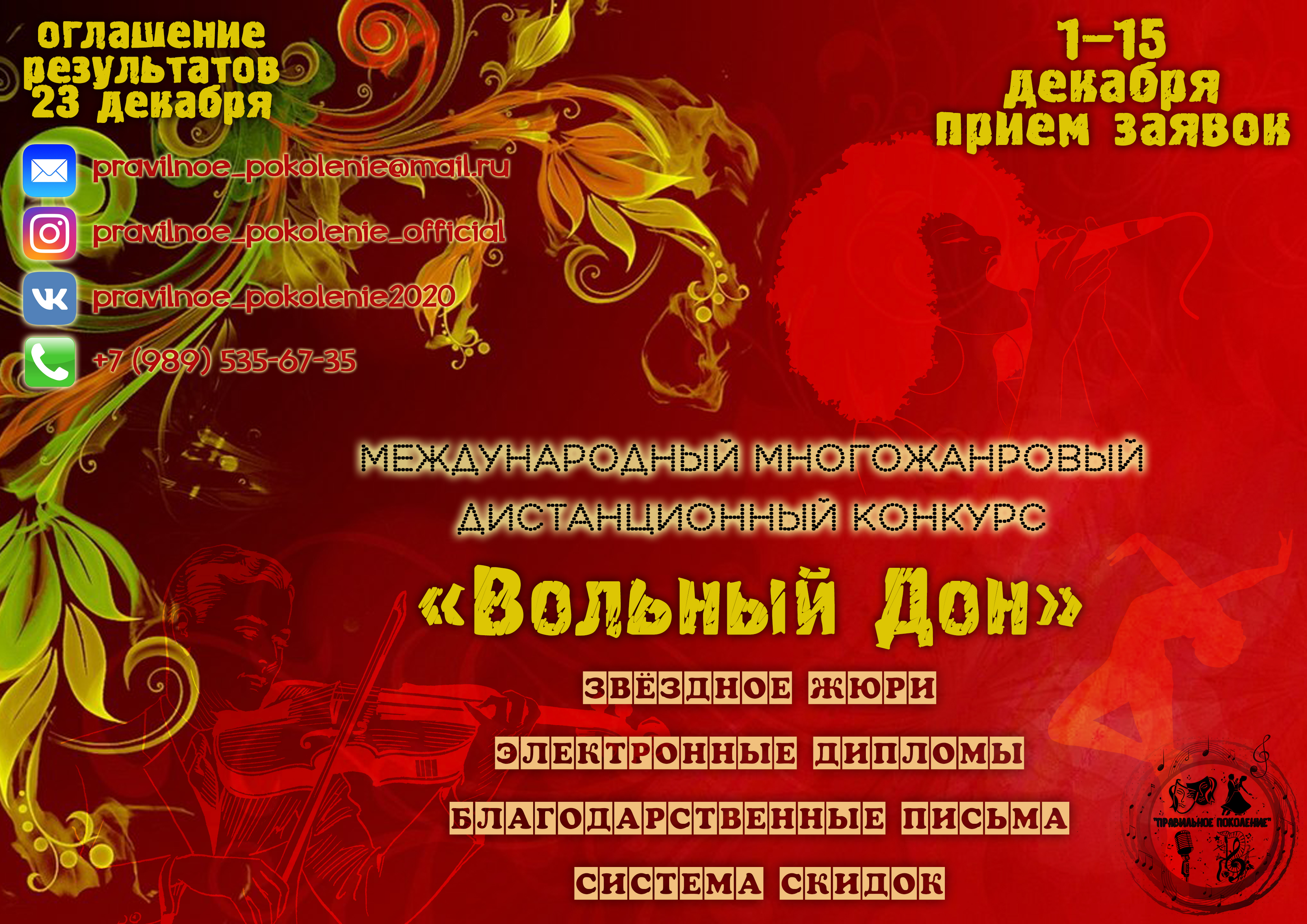 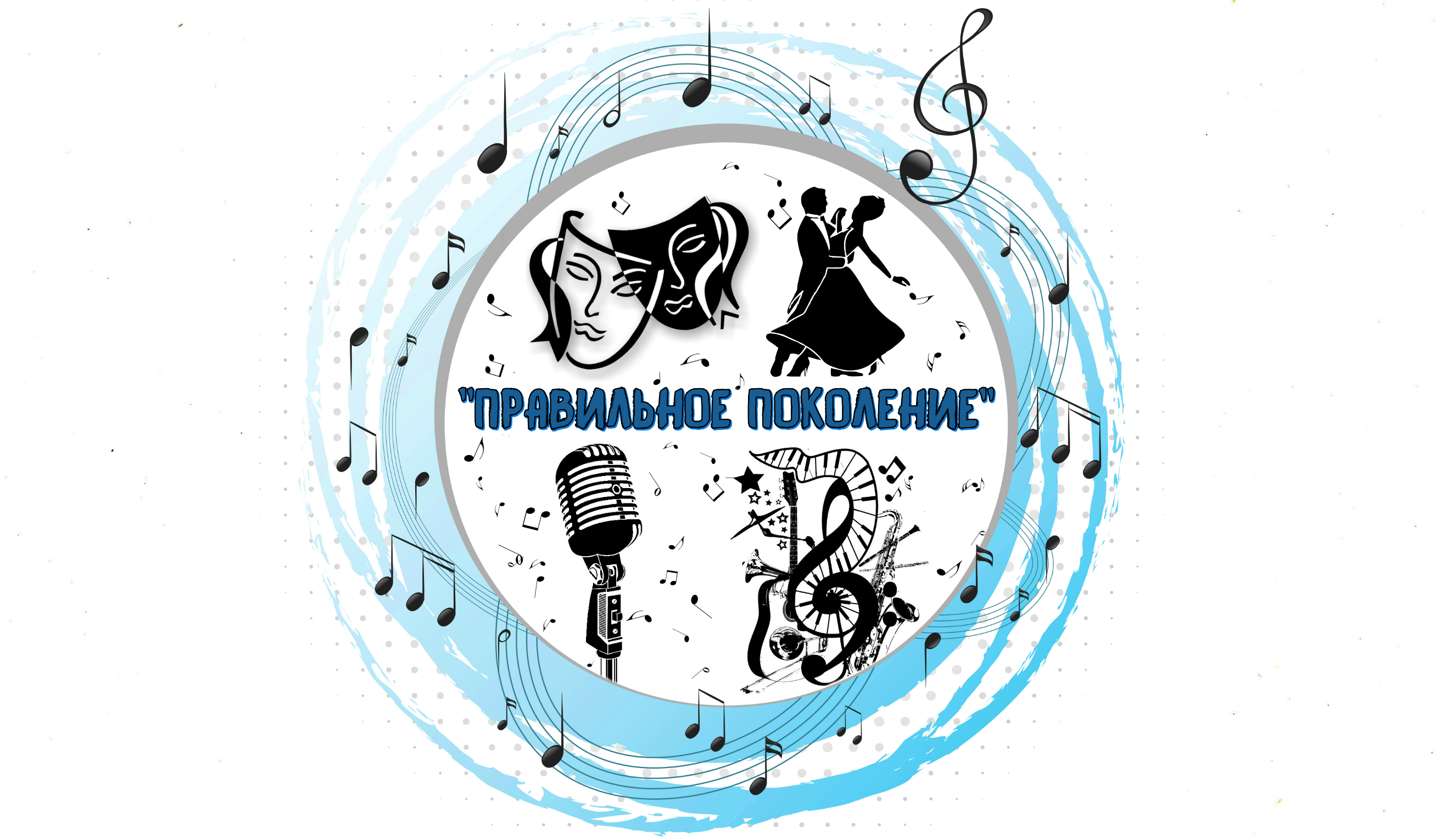 Организаторы: 
Конкурсная организация «Правильное поколение» 
https://vk.com/pravilnoe_pokolenie2020 

1.ОБЩЕЕ ПОЛОЖЕНИЕ: 
1.1. Настоящее положение определяет цель, порядок организации и проведения Международного многожанрового дистанционного конкурса 
«Вольный Дон».1.2. Конкурс проводится в целях содействия развитиютворческих способностей участников, предоставления возможности самореализациии самовыражения посредством искусства.1.3. Конкурс является дистанционным, проводится с помощью интернет-технологий.1.4. Вся информация о Конкурсе, включая настоящее Положение,размещено вгруппе ВК: https://vk.com/pravilnoe_pokolenie20202. ЦЕЛИ И ЗАДАЧИ КОНКУРСА: - выявление и поддержка одаренных и талантливых детей; - воспитание любви к творчеству, красоте, искусству; - воспитание художественно-эстетического отношения к искусству; - стимулирование познавательных интересов; - пропаганда возможностей учреждений культуры в эстетическом воспитании;

- повышение исполнительского мастерства участников учебных, творческих коллективов средних профессиональных и высших учебных заведений, 
участников самодеятельных коллективов.


3. Участники конкурса:участники художественной самодеятельности;ученики общеобразовательных учреждений и учреждений дополнительного образования;студенты профессиональных учреждений;педагоги всех учебных заведений.

Возрастное ограничение – 6 лет.

  Конкурс проводится по возрастным группам: 

1 группа: от 6 до 10 лет; 
2 группа: от 11 до 15 лет; 
3 группа: от 16 до 20 лет; 
4 группа: от 21 и выше:


Номинация:
«Вокал» (народный, народный-стилизованный, эстрадный, академический)
«Хореография» (народный танец, народный-стилизованный танец, классический танец, современный танец)

«Инструментальное исполнительство» 
  Струнно-смычковые инструменты
  Струнные народные инструменты
  Фортепиано
  Баян, аккордеон, гармонь
  Духовые инструменты
  Ударные инструменты
  Смешанные ансамбли и оркестры
  Современная музыка 
  Синтезатор
4. Условия конкурса:
Для участия необходимо отправить заполненную анкету по образцу организаторов конкурса и прикрепить в сообщении к заявке ссылку на страницу с видеозаписью выступления загруженных на YouTube, Яндекс.Диск, Google Диск, Облако Mail.ru.Видеозаписи из социальных сетей «Вконтакте», «Одноклассники», «Инстаграм», «Тик-ток» – НЕ ПРИНИМЮТСЯ! 
Если ссылка не активна, то заявка рассмотрению НЕ ПОДЛЕЖИТ.
Заявления для участия в конкурсе заполняется строго по данному образцу в формате  «doc», заполненные иначе заявки – НЕ РАССМАТРИВАЮТСЯ.


Критерии видеозаписи :
- срок съемок не старше 1 года. 
- продолжительность видеозаписи не более  5 мин. 
- хорошее качество видеозаписи 
- хорошее качество звука  (без лишних звуковых помех)
e-mail 
pravilnoe_pokolenie@mail.ru
Оплата участия 
осуществляется по номеру карты или телефона

СБЕРБАНК : 4274 3200 2932 6454
Номер телефона: +7(961)-331-72-41

Валюта получаемого перевода: Рубли (RUB)
Получатель: Матевощук Богдан Владимирович
Номер счёта: 40817810652095577975
Банк получателя: ЮГО-ЗАПАДНЫЙ БАНК ПАО СБЕРБАНК
БИК: 046015602
Корр. счёт: 30101810600000000602
ИНН: 7707083893
КПП: 616143002
SWIFT-код: SABRRUMM
Номер справки постановки на налоговый учет физического лица и форма налогообложения: 
№1963698 НПД

СОЛО, ДУЭТ- 
стандартная цена – 600р. 
скидка 30% - 420 р. (репост публикации с официальной страницы сообщества)
скидка 40% - 400 р. (репост публикации с официальной страницы сообщества + Диплом Лауреата I степени «ЗОЛОТОЙ ГОЛОС ЭСТРАДЫ 2020» )
АНСАМБЛЬ, ХОР, ОРКЕСТР– 
стандартная цена 700р. 
скидка 30%- 590 р.  (репост публикации с официальной страницы сообщества)
скидка 40% - 560 р. (репост публикации с официальной страницы сообщества + Диплом Лауреата I степени «ЗОЛОТОЙ ГОЛОС ЭСТРАДЫ 2020» )
Лауреаты I степени получают разовый сертификат с 10% скидкой 
на участие в последующих конкурсах организованных 
конкурсной организацией «ПРАВИЛЬНОЕ ПОКОЛЕНИЕ»
(оплата участия производится в день подачи заявки )


!ВАЖНО!
К заявлению на участие нужно приложить ссылку на публикацию (если вы сделали репост), 
и чек об плате оргвзноса для проверки.


Куратор конкурса:
Матевощук Богдан Владимирович 
тел.  8-989-535-67-35


5. Порядок проведения конкурса: 

Международный многожанровый конкурс «Вольный Дон»
проводится в дистанционном формате. 

Прием заявок осуществляется с 1 декабря по  15 декабря.


СТАТУС ЗАЯВЛЕНИЯ УТОЧНЯЙТЕ В ЛИЧНЫХ СООБЩЕНИЯХ СООБЩЕСТВА  VK
ссылка 
https://vk.com/pravilnoe_pokolenie2020
После приема заявок, с 16- 20 декабря проводится оценочная работа конкурсантов.
23 декабря – оглашение результатов конкурса. 

Самую свежую информацию вы можете смотреть на странице конкурсной организации «Правильное поколение» QR-код для сканирования в VK


 
6. Критерии оценки выступлений участников:

Жюри оценивает конкурсную программу по следующим критериям: 

- художественный уровень и образность представленной программы; 

- уровень исполнительского мастерства и артистизма исполнителей; 

- уровень соответствия композиции, представленной в конкурсной программе, традициям культуры того или иного народа; 

- оригинальность композиционных и лексических решений; 

- наличие грамотно подобранного костюма исполнителей, соответствующего замыслу, возрасту и содержанию представленной композиции.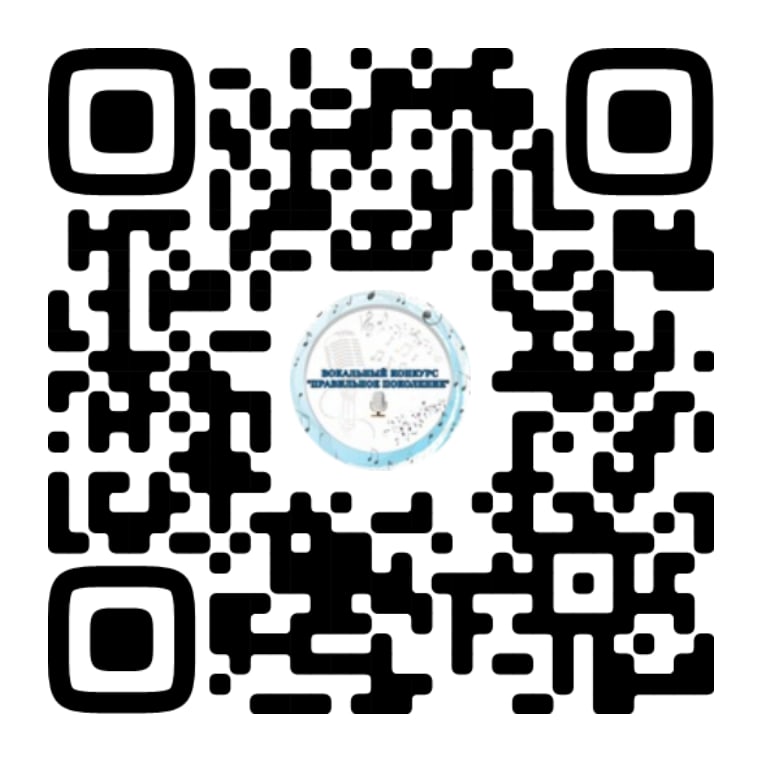 
7. Жюри конкурса: Состав жюри включает в себя высокопрофессиональных специалистов в области искусства.  Жюри оценивает конкурсные выступления в соответствии с критериями. Жюри имеет право присуждать не все звания, делить звания между коллективами, награждать дипломами и грамотами руководителей и концертмейстеров. Результаты Конкурса отправляются на указанную в заявке электронную почту.По результатам проведения конкурсных мероприятий, выносимое жюри решение является окончательным и обсуждению не подлежит.
8. Награждение:  23 декабря 
Победители определяются  в каждой номинации и награждаются дипломами.  
9.2. По решению жюри могут быть установлены специальные призы участникам, проявившим отдельные выдающиеся качества. 
ГРАН-ПРИ – не ограниченно.
9.3. Жюри и Организационный комитет не имеют права разглашать результаты конкурсной программы до официальной церемонии награждения. 